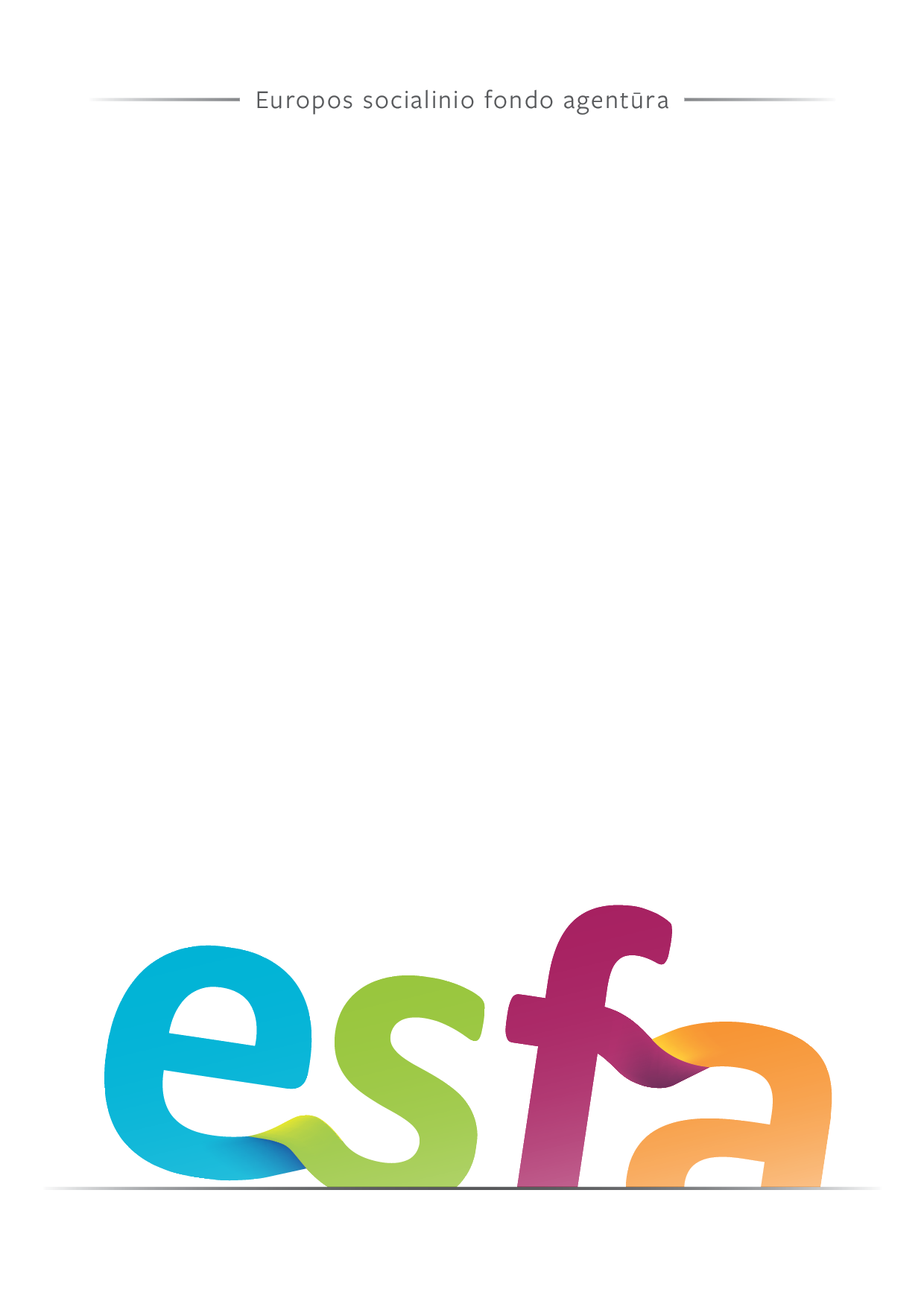 Sąvokos Projektas – įgyvendinti arba įgyvendinami projektai pagal 2007–2013 m. žmogiškųjų išteklių plėtros veiksmų programos 1 prioriteto „Kokybiškas užimtumas ir socialinė aprėptis“ priemones Nr. VP1-1.3-SADM-02-K ir Nr. VP1-1.3-SADM-03-V, susiję su asmenų, sergančių priklausomybės nuo psichoaktyvių medžiagų ligomis, ilgalaike socialine bei psichologine reabilitacija.Dalyvis – Projektuose dalyvaujantys asmenys, sergantys priklausomybės nuo psichoaktyvių medžiagų ligomis.Vykdantysis personalas – Projektuose įdarbinti darbuotojai.Kitos šiame tyrime vartojamos sąvokos suprantamos taip, kaip jos apibrėžtos Atsakomybės ir funkcijų paskirstymo tarp institucijų, įgyvendinant 2014–2020 metų Europos Sąjungos fondų investicijų veiksmų programą, taisyklėse, patvirtintose Lietuvos Respublikos Vyriausybės 2014 m. birželio 4 d. nutarimu Nr. 528 „Dėl atsakomybės ir funkcijų paskirstymo tarp institucijų, įgyvendinant 2014–2020 metų Europos Sąjungos struktūrinių fondų investicijų veiksmų programą“, ir 2014–2020 metų Europos Sąjungos fondų investicijų veiksmų programos administravimo taisyklėse, patvirtintose Lietuvos Respublikos Vyriausybės 2014 m. spalio 3 d. nutarimu Nr. 1090 „Dėl 2014–2020 metų Europos Sąjungos fondų investicijų veiksmų programos administravimo taisyklių patvirtinimo“ bei Projektų administravimo ir finansavimo taisyklėse, patvirtintose Lietuvos Respublikos finansų ministro 2014 m. spalio 8 d. įsakymu Nr. 1K-316 „Dėl Projektų administravimo ir finansavimo taisyklių patvirtinimo“.ĮVADASAsmenų, priklausomų nuo psichoaktyviųjų medžiagų, reabilitacijos fiksuotųjų įkainių tyrimo metu siekiama nustatyti maksimalius fiksuotuosius įkainius, kurie būtų naudojami įgyvendinant nevyriausybinių organizacijų vykdomą nurodytų asmenų reabilitacijos veiklą, kurią planuojama finansuoti įgyvendinant projektus pagal 2014–2020 m. Europos Sąjungos fondų investicijų veiksmų programos, patvirtintos Europos Komisijos 2014 m. rugsėjo 8 d. sprendimu Nr. C(2014)6397, 8 prioriteto „Socialinės įtraukties didinimas ir kova su skurdu“ 8.3.1. konkretaus uždavinio „Padidinti labiausiai nutolusių nuo darbo rinkos asmenų integraciją į darbo rinką“ 08.3.1-ESFA-V-411 priemonę „Asmenų, priklausomų nuo psichoaktyviųjų medžiagų, socialinė integracija“.Šie fiksuotieji įkainiai nustatomi siekiant supaprastinti iš 2014–2020 m. Europos Sąjungos fondų investicijų veiksmų programos bendrai finansuojamų Europos socialinio fondo lėšomis projektų, susijusių su asmenų, priklausomų nuo psichoaktyviųjų medžiagų, socialinės integracijos, administravimą. Taikant šiuos fiksuotuosius įkainius pareiškėjams bus lengviau planuoti projekto išlaidas rengiant paraiškas, o projektų vykdytojams paprasčiau atsiskaityti už projekto lėšų panaudojimą.Šiuo tyrimu atnaujinamas ir nauja redakcija išdėstomas 2013 m. gegužės 9 d. Europos socialinio fondo agentūros parengtas „Fiksuotojo įkainio ilgalaikės socialinės bei psichologinės reabilitacijos asmenų, sergančių priklausomybės nuo psichoaktyvių medžiagų ligomis, nustatymo tyrimas“ (toliau – 2013 m. Tyrimas), nes jis buvo naudojamas apmokant išlaidas VP1-1.3-SADM-03-V priemonės projektuose, kurios tikslas ir veiklos atitinka 08.3.1-ESFA-V-411 priemonę.Tyrimas atliktas šiais etapais:atnaujinta 2013 m. Tyrime taikyta skaičiavimų metodika ir patikrintos 2013 m. Tyrime darytos prielaidos;surinkti ir išanalizuoti Projektų duomenys, kurie nebuvo įtraukti į 2013 m. Tyrimą;perskaičiuotos vidutinės asmens, priklausomo nuo psichoaktyviųjų medžiagų, išlaikymo išlaidos ir jų pagrindu nustatyti fiksuotųjų įkainių dydžiai;pagal mėnesinį darbo užmokesčio indeksą atnaujinti socialinių darbuotojų, individualios priežiūros personalo (užimtumo specialistų), psichologų (psichoterapeutų), teikiančių paslaugas asmenims, priklausomiems nuo psichoaktyviųjų medžiagų, darbo užmokesčio fiksuotieji įkainiai. Tyrimą atnaujino Europos socialinio fondo agentūros (toliau – Agentūra) metodinės pagalbos skyrius.I. TYRIMO METODIKAI.1. Tyrimo prielaidos ir duomenų šaltiniaiNustatant Dalyvių išlaikymo fiksuotąjį įkainį ir darbo užmokesčio fiksuotuosius įkainius, buvo remtasi 2013 m. Tyrimu, kuriame nustatant fiksuotuosius įkainius buvo naudoti šie būdai:1) personalo, vykdančio nuo psichoaktyvių medžiagų priklausomų asmenų psichologinę ir socialinę reabilitaciją, darbo užmokesčio fiksuotieji įkainiai (toliau – Darbuotojų darbo užmokesčio fiksuotieji įkainiai) buvo apskaičiuoti pagal Projektų istorinių duomenų vidurkį;2) asmenų, sergančių priklausomybės nuo psichoaktyvių medžiagų ligomis, ilgalaikės socialinės bei psichologinės reabilitacijos fiksuotasis įkainis (toliau – Dalyvių išlaikymo išlaidų fiksuotasis įkainis) apskaičiuotas pagal galiojančiuose Lietuvos Respublikos teisės aktuose nustatytus dydžius. Siekiant atnaujinti Darbuotojų darbo užmokesčio fiksuotuosius įkainius ir Dalyvių išlaikymo išlaidų fiksuotąjį įkainį 2014–2020 metų periodui, buvo peržiūrėtas 2013 m. Tyrimas ir atnaujinti:1)	2013 m. Tyrime nustatyti fiksuotieji darbo užmokesčio dydžiai atnaujinami naudojant Lietuvos statistikos departamento duomenis (darbo užmokesčio indeksą);2)	projektuose, kurie buvo įgyvendinti naudojant 2013 m. Tyrimą, nėra istorinių duomenų apie faktiškai patirtas išlaidas, susijusias su ilgalaikės socialinės bei psichologinės reabilitacijos asmenų, sergančių priklausomybės nuo psichoaktyvių medžiagų ligomis, išlaikymu, nes projektuose patirtos išlaidos buvo kompensuojamos pagal fiksuotuosius įkainius. Tik patalpų išlaikymo išlaidos buvo kompensuojamos pagal faktiškai patirtas išlaidas, todėl atnaujinant Dalyvių išlaikymo išlaidų fiksuotąjį įkainį, įtrauktos patalpų išlaikymo išlaidos, apskaičiuotos remiantis Projektų istorinių duomenų analize.I.2. Tyrimo metodikaI.2.1. Dalyvių išlaikymo išlaidų fiksuotojo įkainio nustatymas2013 m. Tyrime nustatant fiksuotąjį asmenų, sergančių priklausomybės nuo psichoaktyvių medžiagų ligomis, ilgalaikės socialinės bei psichologinės reabilitacijos įkainius buvo apskaičiuoti  Dalyvio išlaikymo išlaidų ir Darbuotojų darbo užmokesčio fiksuotieji įkainiai. Į Dalyvio išlaikymo išlaidų fiksuotąjį įkainį buvo įtrauktos maitinimo paslaugų, būtinų higienos ir sanitarinių prekių įsigijimo bei Dalyvių nuvežimo į sveikatos priežiūros, mokymo įstaigas ir pan. išlaidos. Iš turėtų duomenų ir kitos viešai prieinamos informacijos į Dalyvio išlaikymo išlaidų fiksuotąjį įkainį nebuvo galimybės įtraukti patalpų, reikalingų Dalyviams apgyvendinti (įskaitant nakvynę) ir projekto veikloms vykdyti, išlaikymo išlaidų. Šio tyrimo metu yra siekiama papildyti anksčiau nustatytą įkainį ir į jo sudėtį įtraukti patalpų išlaikymo išlaidas (patalpų šildymo išlaidos, elektros išlaidos, ryšio paslaugos, buitinių atliekų tvarkymo išlaidos ir pan.).Nagrinėjant patalpų išlaikymo išlaidas buvo remtasi Projekto, įgyvendinto pagal Lietuvos Respublikos socialinės apsaugos ir darbo ministro 2013 m. liepos 16 d. įsakymu Nr. A1-409 patvirtintą „2007-2013 m. Žmogiškųjų išteklių plėtros veiksmų programos 1 prioriteto „Kokybiškas užimtumas ir socialinė aprėptis“ VP1-1.3-SADM-03-V priemonės ,,Asmenų, sergančių priklausomybės nuo psichoaktyviųjų medžiagų ligomis, psichologinė ir socialinė reabilitacija“ projektų finansavimo sąlygų aprašą“, duomenimis. Projektą įgyvendino Narkotikų, tabako ir alkoholio kontrolės departamentas kartu su partneriais. Projekto vykdytojas kartu su partneriais Projekto įgyvendinimo metu padėjo asmenims, sergantiems priklausomybės nuo psichoaktyviųjų medžiagų ligomis, integruotis į darbo rinką, siekiant išvengti jų socialinės atskirties. Projekto partneriai projekto įgyvendinimo metu patyrė projekto dalyvių išlaikymo išlaidas, kurios apmokamos pagal fiksuotąjį įkainį, bei patalpų išlaikymo išlaidas. Patalpų išlaikymo išlaidos projekte buvo apmokamos pagal faktiškai patirtas ir deklaruotas išlaidas. Patalpų išlaikymo išlaidų tyrime buvo analizuojamos 10 projekto partnerių išlaidos, patirtos laikotarpiu nuo 2014 m. sausio 1 d. iki 2014 m. gruodžio 31 d. ir deklaruojamos Projekto 2.4 biudžeto eilutėje „Kita (dalyvių apgyvendinimo išlaidos)“. Šis laikotarpis apima kalendorinius metus, todėl minėtu laikotarpiu patirtos išlaidos tinkamai reprezentuoja tyrimui naudojamus duomenis.Analizuojant patirtas patalpų išlaikymo išlaidas, tyrimui buvo įtrauktos tik tos išlaidos, kurios analizuojamu laikotarpiu buvo pripažintos tinkamomis. Projekto dalyviai projekto veiklose dalyvauja savanoriškai ir iš projekto gali pasitraukti bet kuriuo projekto įgyvendinimo metu, todėl buvo skaičiuojamas kiekvieną mėnesį projekto veiklose dalyvavusių dalyvių bendras dienų skaičius. Detali patirtų išlaidų informacija ir bendras dalyvautų dienų skaičius pateikiami 1 priede.Analizuojant duomenis pastebėtas ryšys tarp patirtų patalpų išlaikymo išlaidų ir projekto veiklose dalyvavusių dalyvių bendro dienų skaičiaus (koreliacijos koeficientas 0,8). Jei organizacijos turimos patalpos didesnės, tai jų išlaikymui reikia didesnių sąnaudų. Atitinkamai tokia organizacija gali aptarnauti didesnį Dalyvių skaičių, todėl vidutinės patalpų išlaikymo išlaidos skaičiuotos vienam Dalyviui (1 lentelė). Atlikus skaičiavimus, gautas rezultatas – patalpų išlaikymo išlaidos vienam Dalyviui yra 1,30 Eur.1 lentelė. Vidutinės vienos paros patalpų išlaikymo išlaidos, tenkančios DalyviuiAtliekant 2013 m. Tyrimą Dalyvio maitinimui buvo nustatyta suma pagal komandiruotės Lietuvos Respublikos teritorijoje dienpinigių normą, kuri siekia 15 procentų patvirtintos bazinės socialinės išmokos dydžio. 2013 m. tyrimo metu būtinoms Dalyvio sanitarinėms bei higienos prekių įsigijimo bei Dalyvio nuvežimo į sveikatos priežiūros, mokymo įstaigas išlaidų dydis buvo nustatytas pagal bazinės socialinės išmokos dydį (2 lentelė). 2015 m. Lietuvoje pasikeitus nacionalinei valiutai buvo pakoreguotas bazinės socialinės išmokos dydis – 38 Eur. Remiantis šiuo pakeitimu nustatomas 1 paros vieno Dalyvio išlaikymo išlaidų fiksuotasis įkainis (2 lentelė).2 lentelė. Dalyvio išlaikymo išlaidų fiksuotasis įkainisI.2.2. Darbuotojų darbo užmokesčio fiksuotųjų įkainių nustatymasAtliekant 2013 m. Tyrimą, Vykdančiojo personalo darbo užmokesčio fiksuotieji įkainiai buvo nustatomi pagal lygiaverčiuose projektuose 2009–2012 m. laikotarpiu deklaruotas ir pripažintas tinkamomis vykdančiojo personalo darbo užmokesčio išlaidas. Atlikus darbo užmokesčio analizę, buvo nustatyti pareigybių vidutiniai darbo užmokesčio dydžiai vienai darbo valandai, prie kurių buvo pridėti darbdavio privalomieji mokesčiai ir iš gautų duomenų buvo apskaičiuoti fiksuotieji darbo užmokesčio įkainiai. Darbo užmokesčio fiksuotieji įkainiai, įgyvendinant projektą pagal priemonę VP1-1.3-SADM-03-V ,,Asmenų, sergančių priklausomybės nuo psichoaktyviųjų medžiagų ligomis, psichologinė ir socialinė reabilitacija“, atitiko projekto vykdytojo ir partnerių organizacijose esančius darbo užmokesčio dydžius bei pareigybių poreikį, todėl šiame tyrime naudojami tie patys socialinio darbuotojo, individualios priežiūros personalo / užimtumo specialisto, psichologo (psichoterapeuto) vidutiniai darbo užmokesčio įkainiai vienai valandai.2015 m. atnaujinant darbo užmokesčio fiksuotuosius įkainius, 2013 m. Tyrimo metu nustatyti vidutiniai darbo užmokesčio įkainiai vienai valandai konvertuojami pagal teisės aktus į šiuo metu Lietuvos Respublikoje galiojančią nacionalinę valiutą. Taip pat 2019 m. atnaujinant Tyrimą, 2013 m. Tyrimo metu nustatyti vidutiniai darbo užmokesčio įkainiai vienai valandai indeksuojami pagal Lietuvos statistikos departamento nurodytus 2013, 2014, 2015, 2016, 2017 ir 2018 metų bendrą šalies mėnesinio darbo užmokesčio indeksą, lyginant su ankstesniais metais – 105,1 % (2013 m.), 104,8 % (2014 m.), 105,4 % (2015 m.), 108,4 % (2016 m.), 108,6 % (2017 m.) ir 109,6 % (2018 m.). Darbo užmokesčio indeksas – tai santykinis dydis, rodantis, kaip kinta realus darbo užmokestis, lyginant su praėjusių metų atitinkamu laikotarpiu: reikšmė, viršijanti 100 %, rodo augimą laikui bėgant, o nesiekianti 100 % – sumažėjimą. Darbo užmokesčio indeksavimas pagal aukščiau paminėtų metų rodiklius atliekamas todėl, kad atliekant 2013 m. Tyrimą, buvo analizuojami darbo užmokesčio duomenys už laikotarpį nuo 2009 m. rugsėjo 1 d. iki 2012 m. gruodžio 31 d. ir nebuvo įvertintas galimas darbo užmokesčio padidėjimas. Remiantis nurodytais duomenimis, apskaičiuojami darbo užmokesčio dydžiai (3 lentelė).3 lentelė. Dalyvio išlaikymo išlaidų fiksuotasis įkainisVadovaujantis Lietuvos Respublikos valstybinio socialinio draudimo įstatymo 8 straipsnio 1 dalies nuostatomis bei Lietuvos Respublikos valstybinio socialinio draudimo fondo biudžeto 2019 metų rodiklių patvirtinimo įstatymo 3 straipsnio nuostatomis, draudėjo mokami valstybinio socialinio draudimo įmokų tarifai (nedarbo socialinis draudimas, nelaimingų atsitikimų darbe ir profesinių ligų socialinis draudimas) sudaro:-	1,45 proc., jei mokama už darbuotojus, dirbančius pagal neterminuotas sutartis;-	2,17 proc. už terminuotai įdarbintus darbuotojus.Vadovaujantis Lietuvos Respublikos Garantijų darbuotojams jų darbdaviui tapus nemokiam ir ilgalaikio darbo išmokų įstatymo 5 straipsnio 3 dalies nuostatomis ir 14 straipsnio 3 dalies nuostatomis, nuo 2019 m. sausio 1 d. darbdaviai moka įmokas nuo darbuotojams, apskaičiuotų pajamų, nuo kurių skaičiuojamos valstybinio socialinio draudimo įmokos, 0,16 proc. į ilgalaikio darbo išmokų fondą ir 0,16 proc. į garantinį fondą išskyrus biudžetines įstaigas.  	Nustatant fiksuotąjį darbo užmokesčio įkainį, norint sumažinti administracinę naštą, 2019 m. tyrimo atnaujinimo metu buvo apskaičiuotas vidutinis draudėjo apskaičiuojamų ir mokamų valstybinio socialinio draudimo įmokų dydis, analizuojant 2014–2020 metų laikotarpiu įgyvendinamų 8 prioriteto „Socialinės įtraukties didinimas ir kova su skurdu“ priemonių „Kompleksinės paslaugos šeimai“, „Socialinę atskirtį patiriančių asmenų integracija į darbo rinką“, ir „54+“ projektų duomenis, kadangi šiuose projektuose buvo patiriamos darbo užmokesčio išlaidos pagal šioje tyrimo ataskaitoje nustatytus fiksuotuosius dydžius. Įvertinus santykį įdarbintų asmenų (soc. darbuotojų, psichologų ir užimtumo specialistų) pagal terminuotas ir neterminuotas darbo sutartis, apskaičiuotas privalomų draudėjo mokesčių įmokų dydis sudaro – 2,09 proc. nuo priskaičiuoto darbo užmokesčio (4 priedas).Taip pat, vadovaujantis 2018 m. birželio 28 d. priimtu Lietuvos Respublikos valstybinio socialinio draudimo įstatymo Nr. I-1336 pakeitimo įstatymu Nr. XIII-1336 iki šio įstatymo įsigaliojimo draudėjas (darbdavys), kurio valstybinio socialinio draudimo įmokos perkeliamos pagal darbo sutartį dirbančiam darbuotojui, privalo perskaičiuoti darbuotojo bruto darbo užmokestį, jį padidindamas 1,289 karto ir atitinkamai pakeisdamas darbo sutartį su darbuotoju be išankstinio jo sutikimo. Remiantis nurodytais duomenimis nustatomi darbo užmokesčio fiksuotieji įkainiai (4 lentelė).4 lentelė. Dalyvio išlaikymo išlaidų fiksuotasis įkainisII. TYRIMO REZULTATAI Remiantis I dalyje pateiktais skaičiavimais, nustatomi:1.	Asmenų, sergančių priklausomybės nuo psichoaktyvių medžiagų ligomis, ilgalaikės socialinės bei psichologinės reabilitacijos fiksuotasis įkainis FĮDalyvio išlaikymui = 8,25 Eur/parai;2.	Personalo, vykdančio nuo psichoaktyvių medžiagų priklausomų asmenų psichologinę ir socialinę reabilitaciją, darbo užmokesčio fiksuotieji įkainiai:2.1. Socialinio darbuotojo darbo užmokesčio fiksuotasis įkainis FĮDU soc. darb. = 9,58 Eur/val.;2.2. Individualios priežiūros personalo / užimtumo specialisto darbo užmokesčio fiksuotasis įkainis FĮDU soc. pad. = 7,43 Eur/val.;2.3. Psichologo (psichoterapeuto) darbo užmokesčio fiksuotasis įkainis FĮDU psichol. = 13,15 Eur/val.III. NUSTATYTŲ FIKSUOTŲJŲ DYDŽIŲ TAIKYMASTyrimo ataskaitoje nustatyti asmenų, priklausomų nuo psichoaktyviųjų medžiagų, reabilitacijos fiksuotųjų įkainių dydžiai taikomi nuo tyrimo ataskaitos įsigaliojimo dienos. Tyrimo ataskaita ir priedai skelbiami svetainėje http://www.esinvesticijos.lt/lt/dokumentai/supaprastinto-islaidu-apmokejimo-tyrimai. Fiksuotieji darbo užmokesčio įkainiai (FĮDU soc. darb , FĮDU soc. pad., FĮDU psichol.) taip pat gali būti taikomi projektuose, kuriuose bus patiriamos tokių pačių pareigybių darbuotojų darbo užmokesčio išlaidos, jei nebus kitų apribojimų.Fiksuotųjų dydžių perskaičiavimo sąlygos. Tyrimą rekomenduojama atnaujinti kas 2 metus. Atnaujinant tyrimą, Darbo užmokesčio fiksuotieji įkainiai indeksuojami naudojant Lietuvos statistikos departamento nurodytą mėnesinį ankstesnių metų darbo užmokesčio (bruto) indeksą, lyginant su ankstesniais metais (žr. I.3 dalį). Be to, Darbo užmokesčio fiksuotasis įkainis keičiamas pasikeitus darbdavio mokesčius reglamentuojantiems teisės aktams, o Dalyvio išlaikymo išlaidų fiksuotasis įkainis keičiamas pasikeitus bazinės socialinės išmokos dydžiui.	Pakeisti fiksuotųjų įkainių dydžiai gali būti taikomi projektuose, finansuojamuose pagal anksčiau sudarytas projektų sutartis, jeigu projektų finansavimo sąlygų aprašuose ir (ar) projektų sutartyse nenumatyta kitaip. 	Už Tyrimo atnaujinimą atsakingas Europos socialinio fondo agentūros metodinės pagalbos skyrius. Šioje tyrimo ataskaitoje nustatytas FĮ dydis keičiamas tyrimo ataskaitą išdėstant nauja redakcija ir nurodoma naujos redakcijos įsigaliojimo data. Tuo atveju, kai audito ar kitos institucijos nustato, kad supaprastintai apmokamų išlaidų dydis ar jo taikymo sąlygos buvo netinkamai nustatyti (tais atvejais, kai dydis turėjo būti mažesnis arba kitaip taikomas), patikslintas dydis ar jo taikymo sąlygos yra taikomi jau įgyvendinamų projektų veiksmų, vykdomų nuo dydžio ar jo taikymo sąlygų patikslinimo įsigaliojimo dienos, išlaidoms apmokėti.Fiksuotų dydžių vertinimas paraiškų vertinimo etape.   Projekte visiems Dalyviams ir tos pačios pareigybės darbuotojams turi būti taikomi tie patys fiksuotieji įkainiai. Fiksuotųjų dydžių vertinimas projektų administravimo etape. Projekto Dalyvio FĮDalyvio išlaikymui, į kurį įskaičiuojamos Dalyvio maitinimo ir būtinų higienos ir sanitarinių prekių, Dalyvio nuvežimo į sveikatos priežiūros, mokymo įstaigas ir pan. bei patalpų, reikalingų Dalyviams apgyvendinti (įskaitant nakvynę) ir projekto veikloms vykdyti, išlaikymo išlaidos (patalpų šildymo išlaidos, elektros išlaidos, ryšio paslaugos, buitinių atliekų tvarkymo išlaidos ir pan.), apskaičiuojamas pagal Dalyvio faktiškas buvimo dienas reabilitacijos įstaigoje. Šioms išlaidoms pagrįsti, projekto vykdytojas su mokėjimo prašymu turi pateikti Pažymą dėl projekto dalyvių išlaikymo išlaidų apmokėjimo (2 priedas). Kartu su mokėjimo prašymu kiekybinio rezultato pasiekimui įrodyti projekto vykdytojas turi pateikti dalyvių sąrašus su parašais ar kitus dokumentus, įrodančius kiekybinio rezultato pasiekimą. Projekto vykdančiojo personalo darbo užmokesčio išlaidos, kurios apmokamos taikant FĮDU soc. darb., FĮDU soc. pad., FĮDU psichol., apskaičiuojamos už dirbtas valandas projekte (įskaitant kasmetinių atostogų dienas, sukauptas darbo projekte laikotarpiu, išskyrus kompensaciją už nepanaudotas atostogas). Taikant FĮ darbo užmokesčiui nekompensuojamos išlaidos už suteiktas nemokamų atostogų dienas; už laikinąjį nedarbingumą išskyrus dvi pirmąsias kalendorines laikinojo nedarbingumo dienas, sutampančias su darbuotojo darbo grafiku, už kurias moka darbdavys (išskyrus slaugančius šeimos narį bei organų donorus); taip pat kitais atvejais, kai darbdavys pagal teisės aktus nemoka darbuotojui atlyginimo. Paraiškos vertinimo ir projekto įgyvendinimo metu, nustatant Vykdančiojo personalo etato dydį, turi būti vadovaujamasi Įsakymu.Projekto vykdančiojo personalo darbo užmokesčio išlaidoms, kurios apmokamos taikant FĮDU soc. darb., FĮDU soc. pad., FĮDU psichol., pagrįsti projekto vykdytojas turi pateikti pažymą dėl darbo užmokesčio apskaičiavimo taikant valandinius fiksuotuosius įkainius (3 priedas). Kartu su mokėjimo prašymu kiekybinio rezultato pasiekimui įrodyti projekto vykdytojas turi pateikti šiuos dokumentus:darbo sutarties, institucijos vadovo įsakymo (-ų) ar potvarkio (-ų) (jeigu taikoma institucijoje) kopijas, kuriuose būtų nurodytos darbuotojų pareigos, jų skyrimas dirbti projekte, darbo laiko trukmė, skiriama darbui projekte;dokumentinius įrodymus apie išdirbtą valandų skaičių, pvz. darbo laiko apskaitos žiniaraščius ar kitus dokumentus.Tyrimo atnaujinimas finansuotas iš Techninės paramos lėšų (projektas Nr. 11.0.1-CPVA-V-201-01-0030 „Europos socialinio fondo agentūra – metodinės pagalbos ir konsultacijų teikimas“).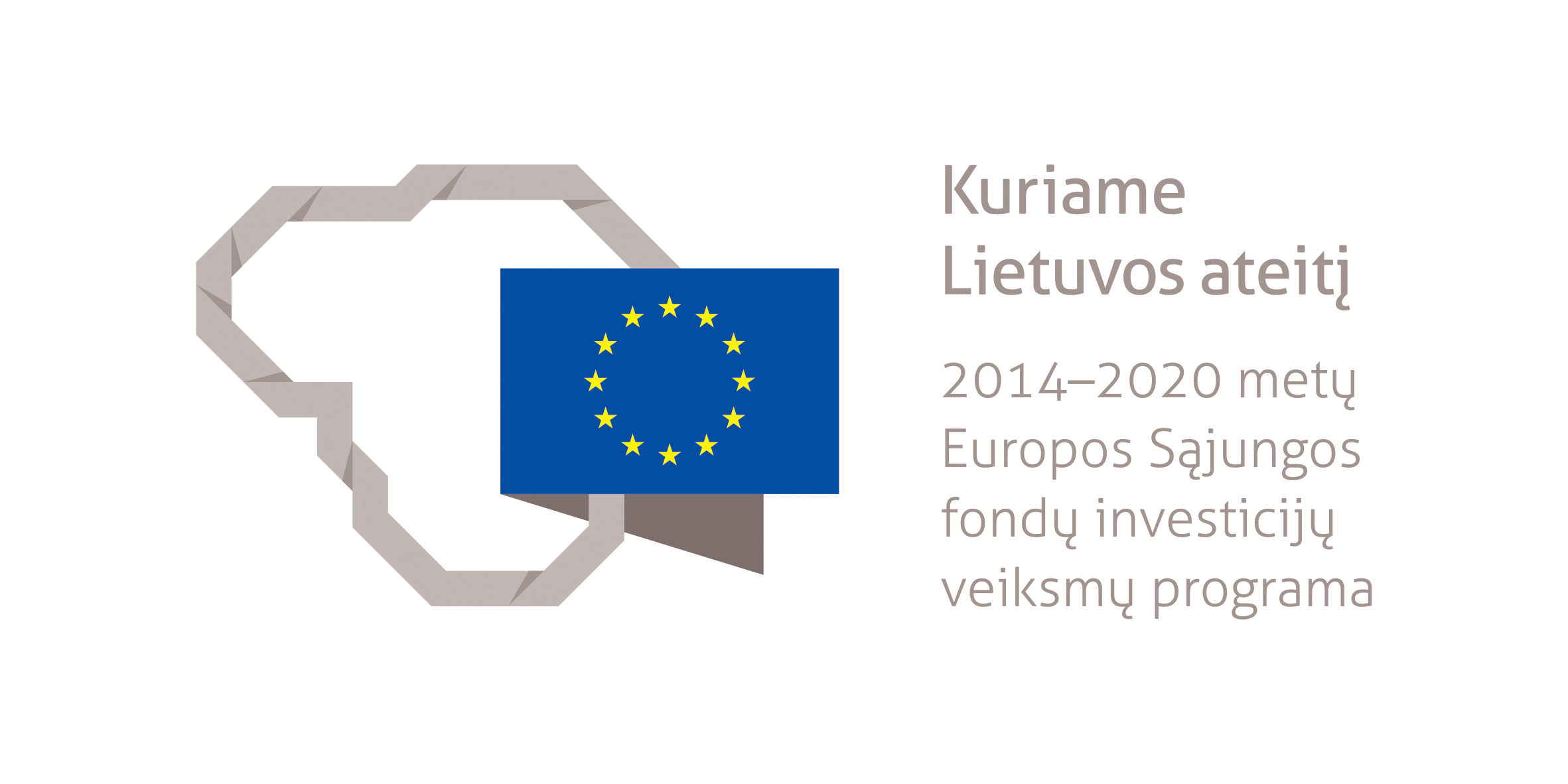 Išlaidų tipas2014 m. projekto veiklose patirtos patalpų išlaikymo išlaidos, Eur2014 m. projekto veiklose dalyvavusių dalyvių bendras dienų skaičiusVienos paros patalpų išlaikymo išlaidos tenkančios Dalyviui, Eur1234=(2)/(3)Patalpų išlaikymo išlaidos90.308,4369.4981,30Išlaidų tipasVidutinis kalendorinių dienų skaičius per mėnesįVienos paros Dalyvio maitinimo išlaidos, EurVieno mėnesio kompensacija Dalyviui būtinoms sanitarinėms bei higienos prekėms ir Dalyvio nuvežimui į sveikatos priežiūros, mokymo įstaigas ir pan., EurVienos paros patalpų išlaikymo išlaidos tenkančios Dalyviui, EurVienos paros vieno Dalyvio išlaikymo išlaidų fiksuotasis įkainis, Eur123456=(3)+(4)/(2)+(5)Dalyvio išlaikymo išlaidos30,425,70381,308,25Pareigybė2013 metais nustatytas vidutinis darbo užmokesčio įkainis vienai valandai, EurMėnesinio darbo užmokesčio indeksasMėnesinio darbo užmokesčio indeksasMėnesinio darbo užmokesčio indeksasMėnesinio darbo užmokesčio indeksasMėnesinio darbo užmokesčio indeksasMėnesinio darbo užmokesčio indeksasIndeksuotas vidutinio darbo užmokesčio įkainis vienai valandai, EurPareigybė2013 metais nustatytas vidutinis darbo užmokesčio įkainis vienai valandai, Eur2013 m.2014 m.2015 m.2016 m.2017 m.2018 m.Indeksuotas vidutinio darbo užmokesčio įkainis vienai valandai, Eur123456789=(2)*(3)*(4)*(5)*(6)*(7)*(8)Socialinis darbuotojas4,861,0511,0481,0541,0841,0861,0967,28Individualios priežiūros personalo / užimtumo specialisto3,771,0511,0481,0541,0841,0861,0965,65Psichologas (psichoterapeutas)6,671,0511,0481,0541,0841,0861,0969,99PareigybėIndeksuotas vidutinio darbo užmokesčio įkainis vienai valandai, EurDarbo užmokesčio koeficientas 1,289Privalomieji darbdavio mokesčiai, EurNustatytas darbo užmokesčio fiksuotasis įkainis vienai valandai, įskaitant darbdavio mokesčius, Eur123=(2)*1,2894=(3)*2,095=(3)+(4)Socialinis darbuotojas7,289,380,29,58Individualios priežiūros personalo / užimtumo specialistas5,657,280,157,43Psichologas (psichoterapeutas)9,9912,880,2713,15